Уважаемые руководители!Управление образования Администрации Эвенкийского муниципального района, на основании письма Министерства образования Красноярского края от 31.03.2022 №75-3862, информирует Вас о том, что в целях обеспечения равных возможностей для реализации индивидуальных профессиональных траекторий обучающихся в рамках реализации федерального проекта «Успех каждого ребенка» национального проекта «Образование», достижения показателей реализации проекта в 2022 году распоряжением Министерства просвещения Российской Федерации от 25.03.2022 № Р-67 утвержден план проведения открытых онлайн-уроков, реализуемых в период с апреля по май 2022 года с учетом опыта цикла открытых уроков «ПроеКТОриЯ (прилагается).Ближайший урок состоится 27 апреля 2022 года.Онлайн-трансляция открытых уроков будет проходить на официальной странице Министерства просвещения РФ в социальных сетях «ВКонтакте» (https://vk.com/minprosvet) и на официальном сайте проекта (https://шоупрофессий.рф). После онлайн-трансляции каждый выпуск будет доступен к скачиванию для возможности показа видеоролика в офлайн- формате.Просим обеспечить участие в онлайн-уроках, а также скачивание и использование видео- и других материалов урока в профориентационной деятельности.Информация о времени проведения уроков, о форме предоставления отчетности об участии образовательных организаций в уроках будет направлена дополнительно.Приложение: Письмо МО КК с планом уроков.Руководитель	Управления образования 		п/п				О.С. ШаповаловаКобизкая Анастасия Николаевна8 (39170) 31-512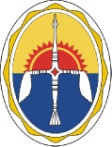  УПРАВЛЕНИЕ ОБРАЗОВАНИЯАдминистрации Эвенкийского муниципального районаКрасноярского краяул. Советская, д.2, п. Тура, Эвенкийский район, Красноярский край, 648000  Телефон:(39170) 31-457            E-mail: ShapovalovaOS@tura.evenkya.ru ОГРН 1102470000467 ,       ИНН/КПП 2470000919/24700100101.04.2022г. №б/н на №______________ от ______________Руководителям образовательных организаций